В соответствии со статьей 142 Бюджетного кодекса Российской Федерации, постановлением Администрации Колпашевского района от 31.10.2017 № 1144 «Об утверждении муниципальной программы «Формирование современной городской среды на территории муниципального образования «Колпашевский район»Дума Колпашевского района РЕШИЛА:1. Внести изменение в решение Думы Колпашевского района от 29.04.2020 № 48 «О предоставлении иных межбюджетных трансфертов бюджету муниципального образования «Колпашевское городское поселение» на благоустройство территории по ул.Кирова, 43 (устройство городской детской-спортивной площадки), а именно, в пункте 1 слова «в сумме 4 860 500 (Четыре миллиона восемьсот шестьдесят тысяч пятьсот) рублей 00 копеек» заменить словами «в сумме 4 083 035 (Четыре миллиона восемьдесят три тысячи тридцать пять) рублей 55 копеек». 2. Настоящее решение вступает в силу с даты его официального опубликования.3. Опубликовать настоящее решение в Ведомостях органов местного самоуправления Колпашевского района и разместить на официальном сайте органов местного самоуправления муниципального образования «Колпашевский район».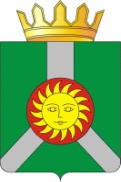 ПроектПроектДУМА КОЛПАШЕВСКОГО РАЙОНА ТОМСКОЙ ОБЛАСТИДУМА КОЛПАШЕВСКОГО РАЙОНА ТОМСКОЙ ОБЛАСТИДУМА КОЛПАШЕВСКОГО РАЙОНА ТОМСКОЙ ОБЛАСТИДУМА КОЛПАШЕВСКОГО РАЙОНА ТОМСКОЙ ОБЛАСТИДУМА КОЛПАШЕВСКОГО РАЙОНА ТОМСКОЙ ОБЛАСТИР Е Ш Е Н И Е_____________№ _____О внесении изменения в решение Думы Колпашевского района от 29.04.2020 № 48 «О предоставлении иных межбюджетных трансфертов бюджету муниципального образования «Колпашевское городское поселение» на благоустройство территории по ул.Кирова, 43 (устройство городской детской-спортивной площадки)О внесении изменения в решение Думы Колпашевского района от 29.04.2020 № 48 «О предоставлении иных межбюджетных трансфертов бюджету муниципального образования «Колпашевское городское поселение» на благоустройство территории по ул.Кирова, 43 (устройство городской детской-спортивной площадки)О внесении изменения в решение Думы Колпашевского района от 29.04.2020 № 48 «О предоставлении иных межбюджетных трансфертов бюджету муниципального образования «Колпашевское городское поселение» на благоустройство территории по ул.Кирова, 43 (устройство городской детской-спортивной площадки)О внесении изменения в решение Думы Колпашевского района от 29.04.2020 № 48 «О предоставлении иных межбюджетных трансфертов бюджету муниципального образования «Колпашевское городское поселение» на благоустройство территории по ул.Кирова, 43 (устройство городской детской-спортивной площадки)О внесении изменения в решение Думы Колпашевского района от 29.04.2020 № 48 «О предоставлении иных межбюджетных трансфертов бюджету муниципального образования «Колпашевское городское поселение» на благоустройство территории по ул.Кирова, 43 (устройство городской детской-спортивной площадки)Глава районаПредседатель Думы района________________А.Ф.Медных______________П.С.Анисимов